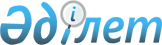 Об утверждении Плана по управлению пастбищами и их использованию по Аксускому району на 2023-2024 годыРешение Аксуского районного маслихата области Жетісу от 5 июня 2023 года № 7-33
      В соответствии подпунктом 1) статьи 8 Закона Республики Казахстан "О пастбищах", Аксуский районный маслихат РЕШИЛ:
      1. Утвердить план по управлению пастбищами и их использованию по Аксускому району на 2023-2024годы согласно приложению к настоящему решению.
      2. Контроль за исполнением настоящего решения возлажить заместителю акима района Г. Отарбаеву. 
      3. Настоящее решение вводится в действие по истечении десяти календарных дней после дня его первого официального опубликования. Плану по управлению пастбищ и их использованию по Аксускому району на 2023-2024 годы
      Настоящий План по управлению пастбищами и их использованию по Аксускому району на 2023-2024 годы (далее – План) разработан в соответствии с Законом Республики Казахстан от 20 февраля 2017 года "О пастбищах", Законом Республики Казахстан от 23 января 2001 года "О местном государственном управлении и самоуправлении в Республике Казахстан", приказом Заместителя Премьер-Министра Республики Казахстан – Министра сельского хозяйства Республики Казахстан от 24 апреля 2017 года №173 "Об утверждении Правил рационального использования пастбищ" (зарегистрированное в Реестре государственной регистрации нормативных правовых актов №15090), приказом Министра сельского хозяйства Республики Казахстан от 14 апреля 2015 года №3-3/332 "Об утверждении предельно допустимой нормы нагрузки на общую площадь пастбищ" (зарегистрированное в Реестре государственной регистрации нормативных правовых актов №11064).
      План принимается в целях рационального использования пастбищ, устойчивого обеспечения потребности в кормах и предотвращения процессов деградации пастбищ.
      План содержит:
      1) схемы (карты) расположения пастбищ на территории административно-территориальной единицы в разрезе категорий земель, собственников земельных участков и землепользователей на основании правоустанавливающих документов согласно приложениям 1.1 к настоящему Плану;
      2) приемлемые схемы пастбище оборотов согласно Приложениям 1.2 к настоящему Плану;
      3) карты с обозначением внешних и внутренних границ и площадей пастбищ, в том числе сезонных, объектов пастбищной инфраструктуры согласно приложениям 1.3 к настоящему Плану;
      4) схемы доступа пастбище пользователей к водоисточникам (озерам, рекам, прудам, копаниям, оросительным или обводнительным каналам, трубчатым или шахтным колодцам), составленную согласно норме потребления воды согласно приложениям 1.4 к настоящему Плану;
      5) схемы перераспределения пастбищ для размещения поголовья сельскохозяйственных животных физических и (или) юридических лиц, у которых отсутствуют пастбища и перемещения его на предоставляемые пастбища согласно приложениям 1.5 к настоящему Плану;
      6) схемы размещения поголовья сельскохозяйственных животных на отгонных пастбищах физических и (или) юридических лиц, не обеспеченных пастбищами, расположенными при городе районного значения, поселке, селе, сельском округе согласно приложениям 1.6 к настоящему Плану;
      7) иные требования, необходимые для рационального использования пастбищ на соответствующей административно-территориальной единице.
      8) карту с обозначением внешних и внутренних границ и площадей пастбищ, необходимых для удовлетворения нужд населения для выпаса сельскохозяйственных животных личного подворья, в зависимости от местных условий и особенностей согласно приложениям 1.7 к настоящему Плану.
      План принят с учетом сведений о состоянии геоботанического обследования пастбищ, сведений о ветеринарно-санитарных объектах, данных о численности поголовья сельскохозяйственных животных с указанием их владельцев – пастбищепользователей, физических и (или) юридических лиц, данных о количестве гуртов, отар, табунов, сформированных по видам и половозрастным группам сельскохозяйственных животных, сведений о формировании поголовья сельскохозяйственных животных для выпаса на отгонных пастбищах, особенностей выпаса сельскохозяйственных животных на культурных и аридных пастбищах, сведений о сервитутах для прогона скота и иных данных, предоставленных государственными органами, физическими и (или) юридическими лицами.
      По административно-территориальному делению в Аксуском районе имеются 17 сельских округов, 49 сельских населенных пунктов.
      Общая площадь территории-1 млн259 тыс293 гектар
      Земли сельскохозяйственного назначения-773 747 га, из них пастбище-661 815 га, сенокос-22 499 га,
      Земли населенных пунктов-75 357 га,
      Земли промышленности, транспорта, связи и иного несельскохозяйственного назначения- 26 248 га,
      Земли лесного фонда-36271 га,
      Земли водного фонда-634 га,
      Земли запаса-291726 га.
      Климат района резко континентальный, зима холодная, лето жаркое.
      Среднегодовая температура воздуха в январе – -12-16 С, в июле +18+23 С. Средний размер осадков в равнинах составляет 150-260 мм, а горных регионах 350-550 мм.
      Растительный покров в основном ковыль,овсяница, полынь, типчак, кермек.
      Почвы черноземные и темно-каштановые, встречаются солонцы и солончаковые комплексы. Отличительной особенностью водного режима является резко выраженное весеннее половодье, начинающееся обычно в начале апреля.
      К самым крупным рекам в районе относится река Аксу, Баскан, Буен.
      Продолжительность пастбищного периода 180-210 дней. Таким образом, зная урожаи пастбища, суточную потребность животного в зеленом корме и продолжительность пастбищного периода, можно определить емкость пастбища.
      Среднесуточная норма потребления воды на одно сельскохозяйственное животное определяется в соответствии с таблицей 10 приложения 6 к Методике по разработке удельных норм водопотребления и водоотведения, утвержденной приказом Заместителя Премьер-Министра Республики Казахстан Министра сельского хозяйства Республики Казахстан от 30 декабря 2016 года № 545.
      На 1 января 2023 года в Аксуском районе насчитывается крупного рогатого скота (КРС) – 96 971 голов, мелкого рогатого скота (МРС) – 392 041 голов, лошадей – 36 320 голов, 68 голов верблюдов, свини-292 и 123 210 птиц.
      Согласно Приказа Министра сельского хозяйства Республики Казахстан от 14 апреля 2015 года № 3-3/332 "Об утверждении предельно допустимой нормы нагрузки на общую площадь пастбищ", Приказа Заместителя Премьер-Министра Республики Казахстан - Министра сельского хозяйства Республики Казахстан от 24 апреля 2017 года № 172 "О внесении изменений в приказ Министра сельского хозяйства Республики Казахстан от 14 апреля 2015 года № 3-3/332 "Об утверждении предельно допустимой нормы нагрузки на общую площадь пастбищ" норматив нагрузки на 1 голову в засушливой степи составляет: крупный рогатый скот –8,5 гектар, овцы и козы –1,7 гектар, лошади –10,2 гектар, верблюды – 11,9 гектар.
      По административно-территориальному делению в Аксуском районе имеются 17 сельских округов, 49 сельских населенных пунктов.
      Общая площадь территории Аксуского района в разрезе категорий ( га )
      Землепользование района в разрезе сельских округов ( га )
      Для обеспечения сельскохозяйственных животных по Аксускому району имеются всего 661 815 га пастбищных угодий. В черте населенного пункта числится 129200 га пастбищ, в землях запаса имеются 172771 га пастбищных угодий.
      В сельских округах для дойных поголовья скота на личных подворьях достачно пастбищных угодий.
      Запас кормов с пастбищ используется в пастбищный период, продолжительность которого 180 - 210 дней. Запас кормов с сенокосов используется в стойловый период.
      Сведения о ветеринарно-санитарных объектах района
      Сведения о ветеринарно-санитарных объектах в разрезе сельских округов по району ( в таблице ) приведены.
      В Аксуском районе действуют 78 ветеринарно-санитарных объектов, из них: 17 скотомогильников, 10 сибирский очагов, 17 ветеринарных пунктов, 17 мест для обработки животных, 17 пунктов осеменения крупного рогатого скота.
      В целях улучшения продуктивности и травосодержания пастбищ организуется пастбищный оборот. Пастбищный оборот-система использования пастбищ и ухода за ними, направленная на повышение продуктивности пастбищ способом дежурства выпаса, отдыха и сенокошения скота по годам на приусадебном участке в сочетании с другими мероприятиями по обновлению и улучшению пастбищ.
      Важную роль в повышении продуктивности пастбищ играет правильная организация их территории, которая заключается в обустройстве стадных и стадных участков, летних лагерей, водных комплексов и скотопрогонных дорог.
      На естественных пастбищах (№ 7 таблица) предусматривается организация пастбищного оборота с четырьмя полями со следующими сроками.
      Ширина перегонных трасс зависит от вида животных, размера стада и стада, а также механического состава почвы, толщины травы и степени эрозионных процессов. Запрещается совмещать перегонные дороги с дорожной сетью, особенно с районными и областными дорогами.
      Сервитуты на перегон скота по аксускому району не установлены . Схема перегонных путей временного (сезонного) использования перевозки (перемещения) сельскохозяйственных животных (1,3,6,7, приведена в Приложении 1 Схема (карта) расположения пастбищ на территории Егинсуского сельского округа в разрезе категорий земель, собственников земельных участков и землепользователей на основании правоустанавлтвающих документов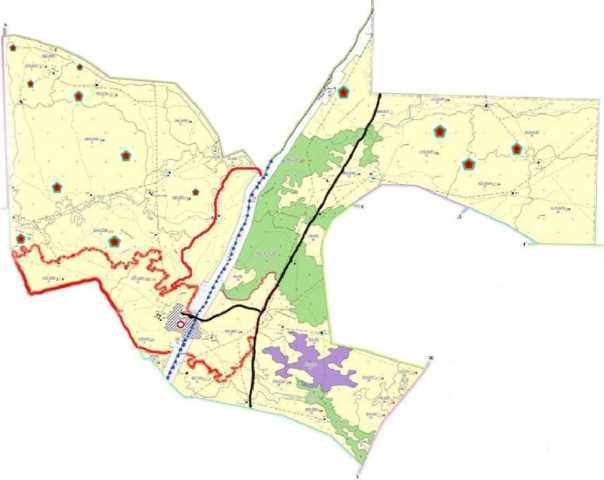 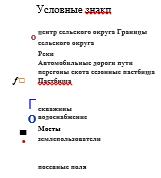 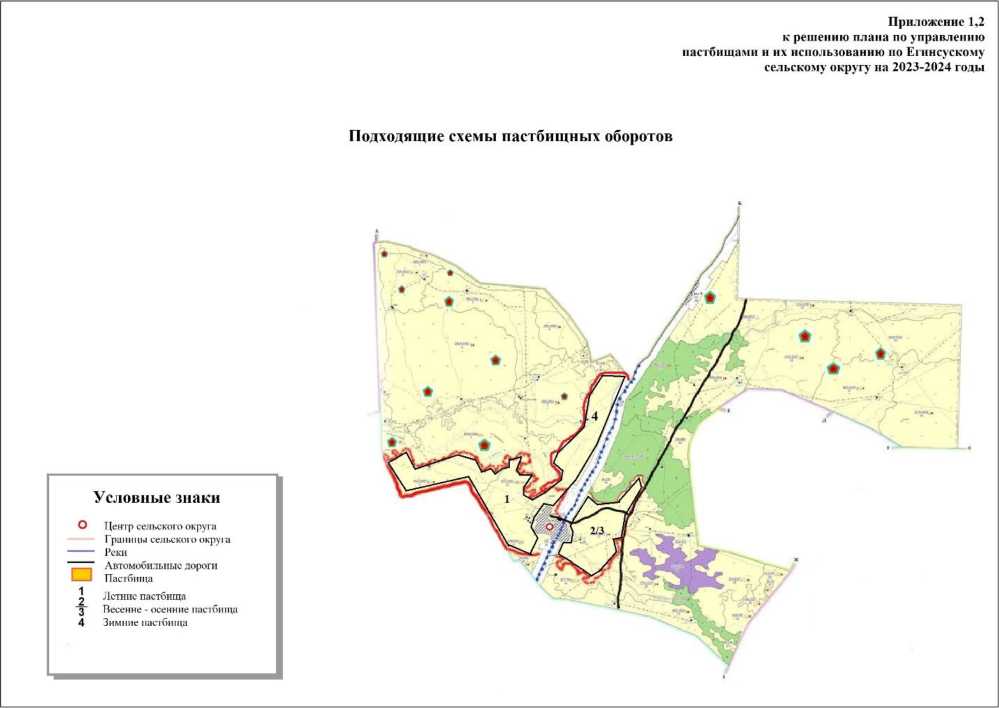 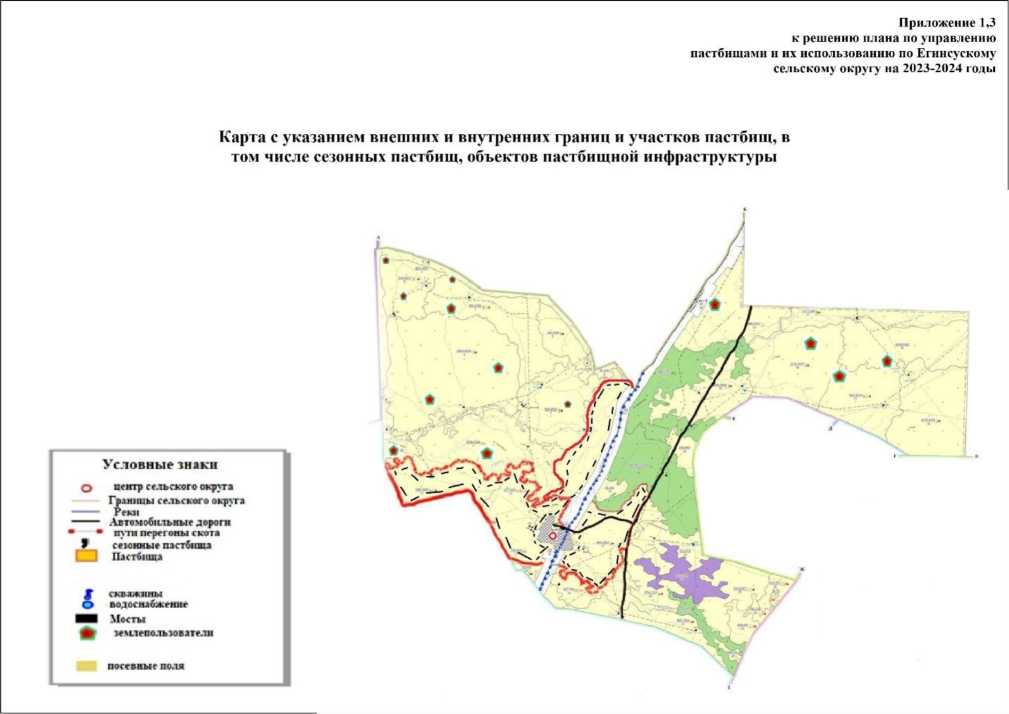  Схемы доступа к источникам воды (озера, реки, пруды, водохранилища, ороси тельные или оросительные каналы, трубные или шахтные колодцы), выполненные по нормам водопотребления пастбищепользователей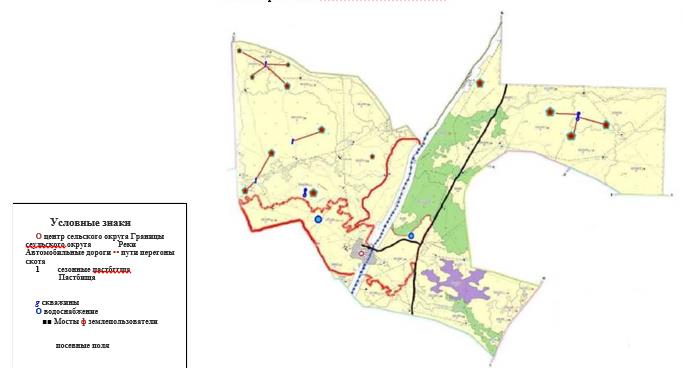  Схема перераспределения пастбищ для содержания поголовья сельскохозяйственных животных физических и (или) юридических лиц, не имеющих пастбищ, и замены их предоставленными пастбищами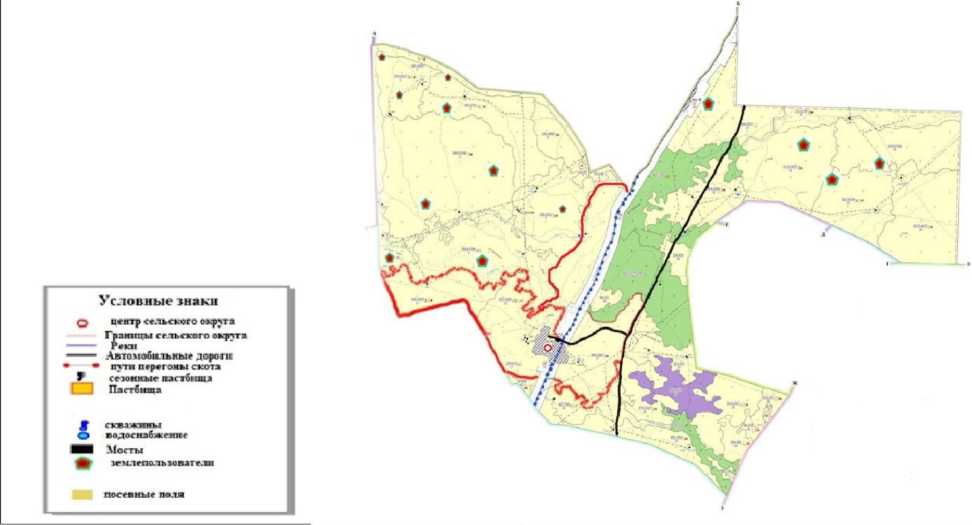  Схема размещения поголовья сельскохозяйственных животных на отдаленных пастбищах физических и (или) юридических лиц, не обеспеченных пастбищами, расположенных вблизи города, села, сельского округа районного значения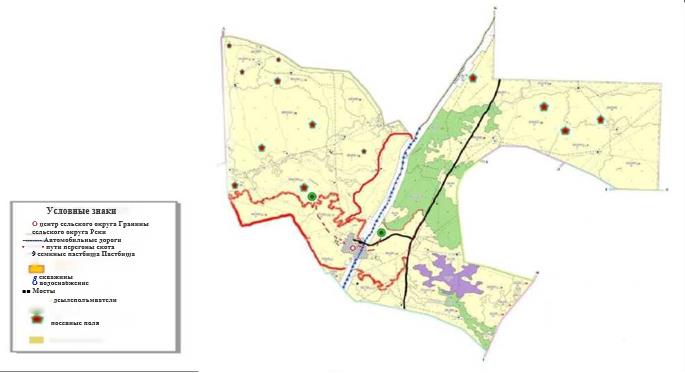  Карга внешних и внутренних границ и площади пастбищ, необходимых для удовлетворения потребности населения в выпасе сельскохозяйственных животных в личных подворьях с учетом местных условий и особенностей Егинсуского сельского округа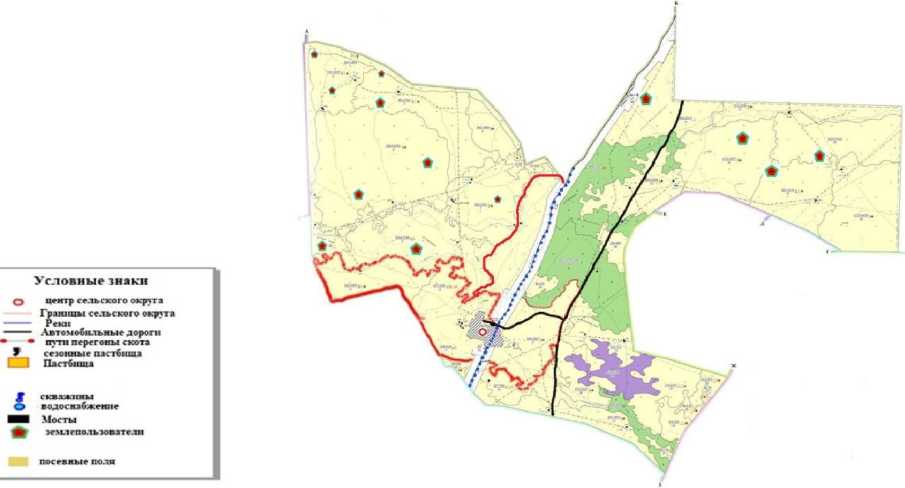  Схема (карта) расположения пастбищ на территории административно-территориальной единицы в разрезе категорий земель, собственников земельных участков и землепользователей на основании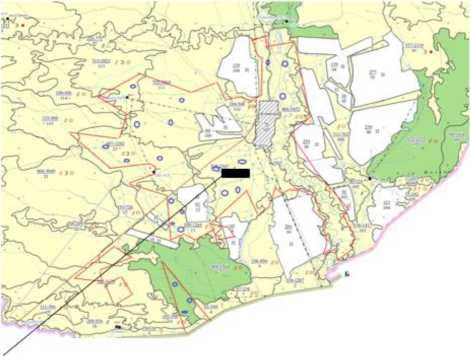 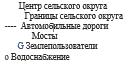  Подходящие схемы пастбищных оборотов в Жаналыкском сельском округе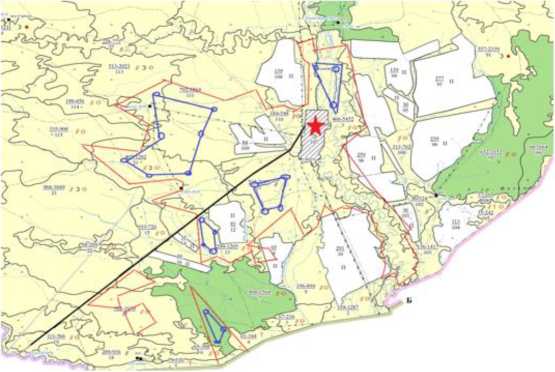 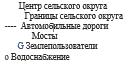  Карта с указанием внешних и внутренних границ и площадей пастбищ, в том числе сезонных пастбищ, объектов пастбищной инфраструктуры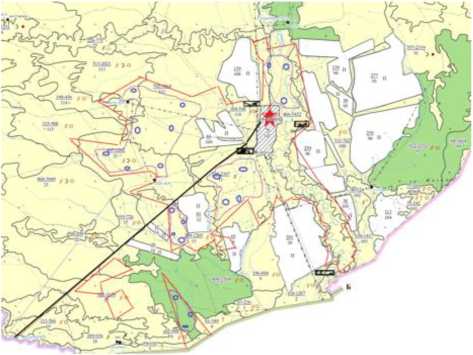 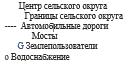  Схема доступа к источникам воды (озера, реки, пруды, оросительные каналы, трубные плп шахтные колодцы), выполненная по нормам водопотребления пастбищепользователей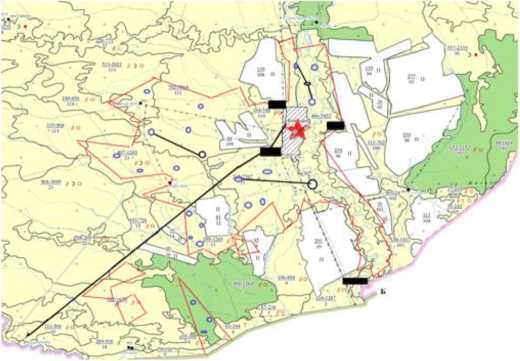 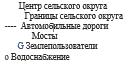  Схема перераспределения пастбищ под содержание скота физических и юридических лиц без пастбпщ и замены их предоставляемыми пастбищами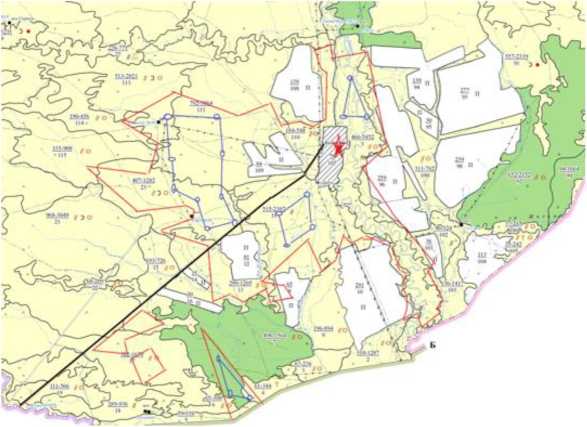 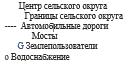  Календарный график по использованию пастбища, устанавливающий сезонные маршруты выпаса и передвижения сельскохозяйственных животных
      Длительность пастбищного периода связана с почвенно-климатической зоной, видами сельскохозяйственных животных, а также урожайностью пастбищ в засушливых на красно-ковыльно-овсецово-разнотравных степях – составляет 180-210 дней.
      В данном случае продолжительность выпаса для крупного рогатого скота, мелкого рогатого скота, лошадей и верблюдов связана с максимальной глубиной снежного покрова с плотностью снега и другими факторами. Начало сроков выпаса весной не ранее чем через две недели после начала отрастания трав и окончание сроков выпаса скота будет зависеть от климатических условий конкретного года и могут сдвигаться на более ранние, либо более поздние сроки. Данные меры позволят предотвратить возможность деградации пастбищ и возникновение ветровой эрозии. Основными пользователями пастбищ на территории района Аксу являются сельскохозяйственные формирования. Сельскохозяйственные животные населения населенных пунктов пасутся на землях населенных пунктов, сельскохозяйственных формирований и на землях запаса.
      Водопой производится непосредственно из водопойных корыт, которыми оснащены артезианские скважины и колодцы.
					© 2012. РГП на ПХВ «Институт законодательства и правовой информации Республики Казахстан» Министерства юстиции Республики Казахстан
				
      Председатель маслихата Аксуского района 

Б. Сулейменов
Приложение к решению Аксуского районного маслихата от 5 июня 2023 года № 7-33
№ п/п
Категория земель
Всего
В том числе пастбища
1
Общая площадь территории: из них
1259293
2
Земли сельскохозяйственного назначения
773747
661815
3
Земли населенных пунктов
75357
4
Земли промышленности, транспорта, связи и иного несельскохозяйственного назначения
26248
5
Земли лесного фонда
36271
6
Земли водного фонда
634
7
Земли запаса
291726
8
Земли природного заповедника
№ п/п
Наименование округа
Наименование сел
Общая площадь территории
в том числе
в том числе
в том числе
в том числе
Вся посевная площадь
№ п/п
Наименование округа
Наименование сел
Общая площадь территории
Земли сельских населенных пунктов
Земли сельскохо-зяйственного назначения
Земли запаса и специального фонда
Прочие
Вся посевная площадь
1
Жансүгіров
Жансүгіров
8455
2370
6085
2874
1
Жансүгіров
Алтынарық
8799
1598
7201
2445
1
Жансүгіров
Көкөзек
6252
587
5665
2192
2
Аксу
Ақсу
13887
975
12912
1250
2
Аксу
Казсельхозтехника
1027
382
645
500
2
Аксу
Көкжайдақ
6461
1116
5345
518
2
Аксу
Қазақстан
5837
816
5021
567
2
Аксу
Өнім
6557
618
5939
610
2
Аксу
Шолақөзек
7424
404
7020
640
3
Есеболатов
Есеболатов
7443
1014
6429
2562
3
Есеболатов
Қызылқайын
6408
507
5901
2579
3
Есеболатов
Энергетик
2504
173
2331
785
4
Қаракоз
Қаракөз
10608
965
9643
1871
4
Қаракоз
Кеңқарын
5604
302
5302
1610
5
Ойтоган
Ойтоған
32253
4851
27402
958
5
Ойтоган
Үлгілі
29709
3239
26470
6
Б.Сырттанов
Б.Сырттанов
30104
2421
27683
1810
6
Б.Сырттанов
Қопа
28139
3673
24466
7
Карашилик
Сағабүйен
24406
3718
20688
1896
7
Карашилик
Қарашілік
17576
1958
15618
1770
7
Карашилик
Сағакүрес
17801
2142
15659
1528
8
Жаналык
Жаңалық
55286
2231
53055
602
9
Карасу
Кеңжыра
10831
1586
9245
3155
9
Карасу
Еңбек
5989
341
5648
3047
9
Карасу
Тарас
5452
138
5314
2445
10
Матай
Матай
48954
10715
38239
10
Матай
Ақөзек
362
112
250
10
Матай
Береке
284
86
198
10
Матай
Жасқазақ
210
98
112
10
Матай
Құрақсу
34815
743
34072
11
Егінсу
Егінсу
51659
1216
50443
97
11
Егінсу
Құмтөбе
3002
87
2915
12
Суыксай
Суықсай
28097
883
27214
3600
12
Суыксай
Ақтөбе
9337
670
8667
Суыксай
Ащыбұлақ
14772
961
13811
2901
Суыксай
Баласаз
9068
603
8465
13
Капал
Қапал
37923
548
37375
3146
14
Арасан
Арасан
20629
2192
18437
1916
14
Арасан
Арасан-Қапал
739
16
723
433
14
Арасан
Қызылжар
20359
2
20357
2765
15
Кошентал
Көшкентал
16315
1005
15310
2409
15
Кошентал
Көлтабан
14265
605
13660
1069
16
Кызылагаш
Қызылағаш
52051
3888
48163
5672
16
Кызылагаш
Заречное
38698
2499
36199
2424
16
Кызылагаш
Қопалы
34066
6919
27147
1223
17
Молалы
Молалы
24350
70
24280
17
Молалы
Алажиде
29789
3094
26695
600
17
Молалы
Қайрақты
1690
110
1580
17
Молалы
Қараой
2858
110
2748
849104
75357
773747
291726
86320
66469
№ п/п 
Наименования округа
Ветеринарный пункт
Пункт искуственного осеменения
Скотомогильник
Захоронения сибирской язвы
1
Жансүгіров
1
1
1
2
Ақсу
1
1
1
3
Есеболатов
1
1
1
1
4
Қаракөз
1
1
1
1
5
Ойтоған
1
1
1
6
Б. Сырттанов
1
1
1
2
7
Қарашілік
1
1
1
8
Жаңалық
1
1
1
9
Қарасу
1
1
1
10
Матай
1
1
1
И
Егінсу
1
1
1
1
12
Суықсай
1
1
1
13
Қапал
1
1
1
1
14
Арасан
1
1
1
15
Көшкентал
1
1
1
16
Қызылагаш
1
1
1
4
17
Молалы
1
1
1
Итого:
17
17
17
10Приложение 1,1 к решению плана по управлению пастбищами и их использованию по Егинсускому сельскому округу на 2023-2024 годыПриложение 1,4 к решению плана по управлению пастбищами и их использованию по Егинсускому сельскому округу на 2023-2024 годыПриложение 1,5 к решению плана но управлению пастбищами и их использованию по Егинсускому сельскому округу на 2023-2024 годыПриложение 1,6 к решению плана по управлению пастбищами и их использованию ио Егинсускому сельскому округ}7 на 2023-2024 годыПриложение 1,7 к решению плана по управлению пастбищами и их использованию по Егинсускому сельскому округу на 2023-2024 годыприложение 1.1 По Жанальпсскому сельскому округу На 2023-2024 годы управление пастбищами и их по использованиюприложение 1.2 По Жаналыкскомү сельскому округу На 2023-2024 годы управление пастбищами и их по использованиюприложение 13 По Жаналыкскому сельскому округу На 2023-2024 годы управление пастбищами и их по использованиюприложение 1.4 По Жаналыкскому сельскому округу На 2023-2024 годы управление пастбищами и их по использованиюпршожение 1.5 По Жаналыкскому сельскому округу На 2023-2024 годы управление пастбищами и их по использованиюПриложение 7 к плану по управлению пастбищами и их использованию по Аксускому району на 2023-2024 годы
Годы
Сроки перегона скота на пастбища и возврата скота из пастбищ
Сроки перегона скота на пастбища и возврата скота из пастбищ
Сроки перегона скота на пастбища и возврата скота из пастбищ
Сроки перегона скота на пастбища и возврата скота из пастбищ
Годы
Весна 
Лето 
Осень 
Зима 
2023
I-декада марта II-декада мая
II-декада мая 
II-декада октября
II-декада октября II-декада ноября
III-декада ноября I-декада марта
2024
II-декада марта II-декада мая
II-декада мая II-декада октября
II-декада октября II-декада ноября
III-декада ноября I-декада марта